Volcano kenning WAGOLL.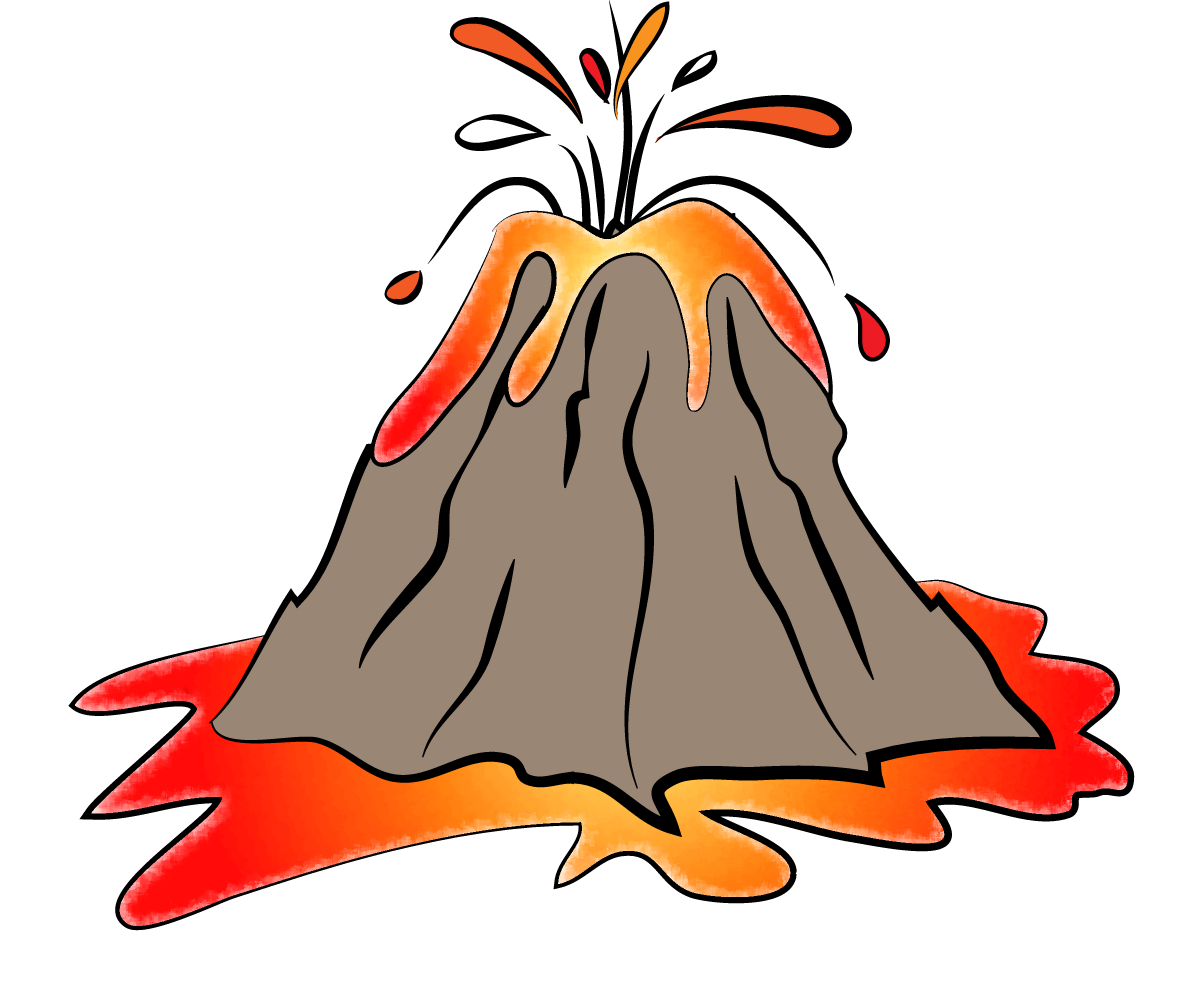 